Administrative Office of the Courts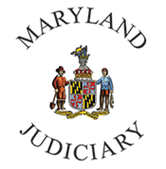 Office of Problem-solving Courts 187 Harry S. Truman ParkwayAnnapolis, MD 21401fo: FO-2025-PSC-010Budget Request Application Cover SheetApplicant Organization Name:  					Office/Department/Unit (if applicable):  Program Name (if different): Address:  			City:  	  		State:		ZIP	                 Federal Employer Identification Number (FEIN):      SAM Unique Entity ID (if applicable):Amount Requested:							Matching Funds (if applicable):										Signature  				Date		   Signature  				DatePlease compile the application into one PDF document and submit the application via email to: OPSC.grants@mdcourts.gov by March 22, 2024.Administrative Office of the CourtsOffice of Problem-solving Courts 187 Harry S. Truman ParkwayAnnapolis, MD 21401Problem-Solving Courts Budget Request Application ChecklistThis checklist is intended as a tool to assist applicants in submitting complete and timely applications.  This checklist does not need to be submitted with your application. ____	Budget Request Application Cover SheetSigned by BOTH the Director/Administrative Authority and Financial Authority ____ 	Program Narrative and Budget Justification – Within each budget category, do not exceed 350 words per item.____	Use the standard set margins, New Times Roman, Font 12.____	Signed/Scanned PDF application_____	Emailed to:  OPSC.grants@mdcourts.gov    	Subject Line: “PSCBRFY25- County Name and Court Type”____	Application Deadline – March 22, 2024Failure to respond to any of the items or submitting late applications may result in the Office of Problem-Solving Courts rejecting or delaying the award. Any questions concerning the submission of this application should be directed to:Brenda Stansbury, OPSC(410) 260-3615Or email questions to OPSC.grants@mdcourts.govBudget Request Application NarrativeSummary of the Budget Request: Please briefly summarize your proposed project.  (50 words or less) The summary will be incorporated into the Budget Request Award & Acceptance Form and other documents.Program Narrative and Budget JustificationUsing these charts, please provide a summary of your current and previous Problem Solving Court Budget Request.Funding from Non-Judiciary Resources (For All Programs Under This Budget Request)Complete Sections 1, 2, 3, and 4 for each individual problem-solving court (where applicable) Program Name: 1. Previous and Projected Program Capacity  2. Previous and Current Average Active Client Count (SMART Table 18)Explain any changes in Program Capacity vs Active Client Count.3. Client Demographics for Active Clients (SMART Table 1)*Currently not collected in SMART4. Please explain any changes in demographics over the reported years. 5. What innovation will you implement this year that will help you meet or exceed your target population?Goals, Objectives, Measurable Outcomes (For All Programs under This Budget Request)Include 4-5 Program Goals.  Two of the goals must include training/professional development and community outreach. Applicants should include no less than two additional program goals. Additional goals should be related to the practices of the Problem-Solving Court.  Each goal should include objectives and measurable outcomes. Problem-Solving Courts will be accountable for demonstrating progress in the stated goals.  Where applicable, all programs under this budget request must be addressed in this section.  Training/Professional Development  Required Community Outreach RequiredProgram Selected Goals, Objectives, Measurable OutcomesFY 2025 Budget with Justification This section should include a line-item budget and justification.  Each requested product/service/position justification should be no longer than 350 words per item. At a minimum, include the following:How much funding for this position/item/service is needed and for what?Cost Itemization.When are the resources needed?What SMART data or other statistical background was used to justify the request?What steps have previously been taken to secure resources (i.e. federal grants, donations, fundraisers, etc.)?The following are definitions for each line item listed in the FY 2025 Problem-Solving Courts Budget Request:Consultant/Contracts - Describe the product or service to be procured by contract and provide an estimate of the cost of services that cannot be provided by other full- or part-time staff employed by the project. Generally, these services provide a specific and identifiable product or service. Recipients must adhere to relevant procurement standards when advertising for or soliciting potential service providers. Equipment/Software - List nonexpendable items that are to be purchased. Nonexpendable equipment is tangible property having a useful life of more than 1 year and an acquisition cost of $100 or more per unit. (Note: An organization’s capitalization policy may be used for items costing less than $100.) Include expendable items in the "supplies" category. Analyze the cost benefits of purchasing versus leasing equipment, particularly high-cost items and those subject to rapid technical advances. List rented or leased equipment costs in the "contractual" category. Explain why the equipment is needed for the project to succeed. Supplies – List costs necessary to carry out the project. Supplies are defined as expendable property having a useful life of less than one year or an acquisition cost of less than $100 per unit. Generally, supplies include any materials that are expendable or consumed during the project.Travel /Training – Itemize travel and training expenses for project personnel by purpose (e.g., staff to training or coordinator meetings) Show how you calculated these costs (e.g., two people to 3-day training at $X airfare, $X lodging, $X meals). Identify the location of travel, if known.Other Direct Costs – Not applicable to OPSC Applicants.Indirect Costs - Not applicable to OPSC ApplicantsContracts and ConsultantsService Type:How many years has OPSC funded this? How much funding for this service is needed and for what?Cost Itemization:When are the resources needed?What SMART data or other statistical background were used to justify the request?What steps have previously been taken to secure resources (i.e. federal grants, donations, fundraisers, etc.)?SuppliesSupply Type:  How many years has OPSC funded this?  How much funding for this item/service is needed and for what?Cost Itemization.When are the resources needed?What SMART data or other statistical background were used to justify the request?What steps have previously been taken to secure resources (i.e. federal grants, donations, fundraisers, etc.)?Equipment Equipment Type: How many years has OPSC funded this? How much funding for this item/service is needed and for what?Cost Itemization.When are the resources needed?What SMART data or other statistical background were used to justify the request?What steps have previously been taken to secure resources (i.e. federal grants, donations, fundraisers, etc.)?Staff Training and TravelTraining Type: How many years has OPSC funded this? How much funding for this is needed and for what?Cost Itemization.When are the resources needed?What steps have previously been taken to secure resources (i.e. federal grants, donations, fundraisers, etc.)?Applicant Organization PersonnelNamePhone NumberEmailAdministrative Judge/ Organization Director:Court Administrator/ Administrative Clerk:Project Manager:Project Finance Manager:Authorizing Signatures   By signing below, the applicant agrees to abide by all terms of the Judiciary’s General Grant Conditions as well as the terms of the FY2025 Special Conditions for the District Court Budget Request.Authorizing Signatures   By signing below, the applicant agrees to abide by all terms of the Judiciary’s General Grant Conditions as well as the terms of the FY2025 Special Conditions for the District Court Budget Request.Director/Administrative Authority:Financial Authority:Printed Name               Printed Name     Title Title                             DetailFY 2022FY 20231st Half – FY 2024Budget Request Award Total Spent % SpentFY 2023 – Previous FY 2023 – Previous FY 2023 – Previous FY2024 Current FY2024 Current FY2024 Current GrantorAward AmountPurpose Grantor Award AmountPurpose FY2022FY2023FY2024FY 2025 Projected FY2022FY20231st half of FY 2024ACTIVE CLIENT PROFILEFY 2022FY 20231st Half of FY 2024Total Active ClientsAll RacesAlaskan NativeAmerican IndianAsian or Pacific IslanderBlack or African AmericanOtherWhiteMore than one raceEthnicityHispanicNot HispanicAll GendersFemaleMaleNon-Binary*Unknown*Age GroupUnder 1212-1415-1718-2021-2930-3940 and OverVeteran StatusNever in MilitaryActive DutyVeteranUnknownYear20231st half 20242025 RequestAwardedSpent% SpentYear20231st half 20242025 RequestAwardedSpent% SpentYear20231st half 20242025 RequestAwardedSpent% SpentYear20231st half 20242025 RequestAwardedSpent% Spent